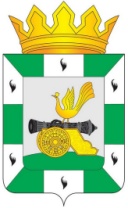 МУНИЦИПАЛЬНОЕ ОБРАЗОВАНИЕ«СМОЛЕНСКИЙ РАЙОН» СМОЛЕНСКОЙ ОБЛАСТИСМОЛЕНСКАЯ РАЙОННАЯ ДУМАРЕШЕНИЕот  31 марта 2022 года             № 25О награждении Почётной грамотой муниципального образования «Смоленский район» Смоленской области      Имановой  Л.А., Воробьевой И.Д.Рассмотрев ходатайство Главы муниципального образования «Смоленский район» Смоленской области о награждении Почётной грамотой муниципального образования «Смоленский район» Смоленской области работников муниципальных общеобразовательных учреждений, руководствуясь Уставом муниципального образования «Смоленский район» Смоленской области, решением Смоленской районной Думы от 26 февраля 2016 года № 16 «Об утверждении положений о Дипломе и Почётной грамоте муниципального образования «Смоленский район» Смоленской области», Смоленская районная Дума РЕШИЛА:1. Наградить ПОЧЕТНОЙ ГРАМОТОЙ муниципального образования «Смоленский район» Смоленской области:ИМАНОВУ Лидию Алексеевну – директора муниципального бюджетного общеобразовательного учреждения Волоковской основной школы Смоленского района Смоленской области за многолетний добросовестный труд и в связи с 50-летием для дня рождения;ВОРОБЬЕВУ Ирину Дмитриевну – директора муниципального бюджетного общеобразовательного учреждения Катынской средней школы Смоленского района Смоленской области за многолетний добросовестный труд и в связи с 55-летием для дня рождения.2. Рекомендовать стороне, ходатайствующей о награждении Почетной грамотой муниципального образования «Смоленский район» Смоленской области  выплатить единовременное денежное вознаграждение в размере 3000 рублей лицу, удостоенному награждения.ПредседательСмоленской районной Думы                                                              С.Е. Эсальнек